Ф 02 ДП-02-02               на проведение контроля качества электрической энергии, радиационного контроля, измерений вредных и (или) опасных производственных факторов, объектов окружающей среды_____________________________________________________________________________________________Данный раздел заполняется Испытательным центром (лабораторией)* - заполняется в случае необходимости привлечения субподрядной организации** - Заполняется руководителем Испытательного центра (лаборатории) или лицом, его замещающим         Вх.№_______от________________20____г. Испытательный 	центр 	(лаборатория) 	Общества с ограниченной   ответственностью «Коломенский Центр сертификации, мониторинга качества 	и защиты прав потребителей» (ИЦ ООО «Коломенский ЦСМ») тел. 8(496) 623-03-00 доб.202 E-mail: info@csm-kolomna.ru Уникальный номер записи об аккредитации в реестре аккредитованных лиц RA.RU.21ПЕ09; Дата внесения в реестр сведений об аккредитованном лице 03.09.2015  Заявкаот20г.Наименование юридический адрес и телефон заказчика:ИНН заказчикаАдрес фактического места осуществления деятельности заказчика (проведения измерений):Банковские реквизиты заказчика:Ф.И.О., должность, контактные данные представителя Заказчика:Цель  проведения измерений:НД, регламентирующие объем проводимых измерений и требования:Наименование определяемых показателей/указание норматива согласно НД, регламентирующего объем проводимых измерений и требованияНаименование определяемых показателей/указание норматива согласно НД, регламентирующего объем проводимых измерений и требованияИдентификационные данные точек контроля:Идентификационные данные точек контроля:Количество точек проведения измерений:Выбор методик измерений (отметить необходимое V):Предоставлен Испытательному центру (лаборатории) ООО “Коломенский ЦСМ”          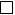 Осуществляет Заказчик                                         _____________________                                                                                                  (указать)__________________________________________________________________Предоставлен Испытательному центру (лаборатории) ООО “Коломенский ЦСМ”          Осуществляет Заказчик                                         _____________________                                                                                                  (указать)__________________________________________________________________Предоставлен Испытательному центру (лаборатории) ООО “Коломенский ЦСМ”          Осуществляет Заказчик                                         _____________________                                                                                                  (указать)__________________________________________________________________Предоставлен Испытательному центру (лаборатории) ООО “Коломенский ЦСМ”          Осуществляет Заказчик                                         _____________________                                                                                                  (указать)__________________________________________________________________Выбор субподрядной организации (*) (отметить необходимое V):Предоставлен Испытательному центру (лаборатории) ООО “Коломенский ЦСМ”          Осуществляет Заказчик                                         _____________________                                                                                                  (указать)__________________________________________________________________Предоставлен Испытательному центру (лаборатории) ООО “Коломенский ЦСМ”          Осуществляет Заказчик                                         _____________________                                                                                                  (указать)__________________________________________________________________Предоставлен Испытательному центру (лаборатории) ООО “Коломенский ЦСМ”          Осуществляет Заказчик                                         _____________________                                                                                                  (указать)__________________________________________________________________Предоставлен Испытательному центру (лаборатории) ООО “Коломенский ЦСМ”          Осуществляет Заказчик                                         _____________________                                                                                                  (указать)__________________________________________________________________Согласен на предоставление результатов измерений без ссылки на аттестат аккредитации (отметить необходимое V):ДаДаНетНетСпособ передачи результатов измерений Заказчику (отметить необходимое):Е-mail______________________________                       (указать адрес)По почте: ______________________________                         (указать адрес)Электронное хранилище: ______________________________                                                             (указать адрес)Лично представителю заказчика: ______________________________Е-mail______________________________                       (указать адрес)По почте: ______________________________                         (указать адрес)Электронное хранилище: ______________________________                                                             (указать адрес)Лично представителю заказчика: ______________________________Е-mail______________________________                       (указать адрес)По почте: ______________________________                         (указать адрес)Электронное хранилище: ______________________________                                                             (указать адрес)Лично представителю заказчика: ______________________________Е-mail______________________________                       (указать адрес)По почте: ______________________________                         (указать адрес)Электронное хранилище: ______________________________                                                             (указать адрес)Лично представителю заказчика: ______________________________ПримечанияОтветственность за достоверность и обоснованность сведений, представленных в настоящей заявке, несет заказчик.Ответственность за достоверность и обоснованность сведений, представленных в настоящей заявке, несет заказчик.Ответственность за достоверность и обоснованность сведений, представленных в настоящей заявке, несет заказчик.Ответственность за достоверность и обоснованность сведений, представленных в настоящей заявке, несет заказчик.Ответственность за достоверность и обоснованность сведений, представленных в настоящей заявке, несет заказчик.С условиями оформления заявки согласен, указанные в заявке сведения подтверждаю._______________________________________________________________(Ф.И.О., должность, подпись заказчика (представителя заказчика)_______________________________________________________________М.П._______________________________________________________________(Ф.И.О., должность, подпись заказчика (представителя заказчика)_______________________________________________________________М.П._______________________________________________________________(Ф.И.О., должность, подпись заказчика (представителя заказчика)_______________________________________________________________М.П._______________________________________________________________(Ф.И.О., должность, подпись заказчика (представителя заказчика)_______________________________________________________________М.П.Анализ заявки(**)Анализ заявки(**)Анализ заявки(**)Анализ заявки(**)Анализ заявки(**)Анализируемые требованияАнализируемые требованияАнализируемые требованияОценка соответствия требованиямОценка соответствия требованиямАнализируемые требованияАнализируемые требованияАнализируемые требованиясоответствиенесоответствиеСогласование методик измерений с ЗаказчикомСогласование методик измерений с ЗаказчикомСогласование методик измерений с ЗаказчикомСоответствие материально-технической базы и персонала Испытательного центра (лаборатории) требованиям методик испытанийСоответствие материально-технической базы и персонала Испытательного центра (лаборатории) требованиям методик испытанийСоответствие материально-технической базы и персонала Испытательного центра (лаборатории) требованиям методик испытанийИные сведения, приведенные в заявкеИные сведения, приведенные в заявкеИные сведения, приведенные в заявкеРешение по результатам анализа заявкиРешение по результатам анализа заявкиРешение по результатам анализа заявкиРешение по результатам анализа заявкиРешение по результатам анализа заявкиАнализ заявки проведен, заявка принята в работу Испытательного центра (лаборатории) ООО «Коломенский ЦСМ»___________________________Ф.И.О., подпись руководителя Испытательного центра (лаборатории)Анализ заявки проведен, заявка принята в работу Испытательного центра (лаборатории) ООО «Коломенский ЦСМ»___________________________Ф.И.О., подпись руководителя Испытательного центра (лаборатории)Анализ заявки проведен, заявка не принята в работу Испытательного центра (лаборатории)ООО «Коломенский ЦСМ»___________________________Ф.И.О., подпись руководителя Испытательного центра (лаборатории)Анализ заявки проведен, заявка не принята в работу Испытательного центра (лаборатории)ООО «Коломенский ЦСМ»___________________________Ф.И.О., подпись руководителя Испытательного центра (лаборатории)Анализ заявки проведен, заявка не принята в работу Испытательного центра (лаборатории)ООО «Коломенский ЦСМ»___________________________Ф.И.О., подпись руководителя Испытательного центра (лаборатории)Субподрядная организация (при необходимости):Субподрядная организация (при необходимости):Показатели, определяемые в субподрядной организации:Показатели, определяемые в субподрядной организации:Выбор субподрядной организации осуществлен (отметить необходимое):Выбор субподрядной организации осуществлен (отметить необходимое):Испытательный центр (лаборатория)ООО “Коломенский ЦСМ”ЗаказчикСроки проведения измерений, раб.дней:Дополнительная информация к внесению в протокол(ы) измерений:___________________________Ф.И.О., подпись руководителя Испытательного центра (лаборатории)Дополнительная информация к внесению в протокол(ы) измерений:___________________________Ф.И.О., подпись руководителя Испытательного центра (лаборатории)Дополнительная информация к внесению в протокол(ы) измерений:___________________________Ф.И.О., подпись руководителя Испытательного центра (лаборатории)Дополнительная информация к внесению в протокол(ы) измерений:___________________________Ф.И.О., подпись руководителя Испытательного центра (лаборатории)Дополнительная информация к внесению в протокол(ы) измерений:___________________________Ф.И.О., подпись руководителя Испытательного центра (лаборатории)